MINISTÉRIO DA EDUCAÇÃO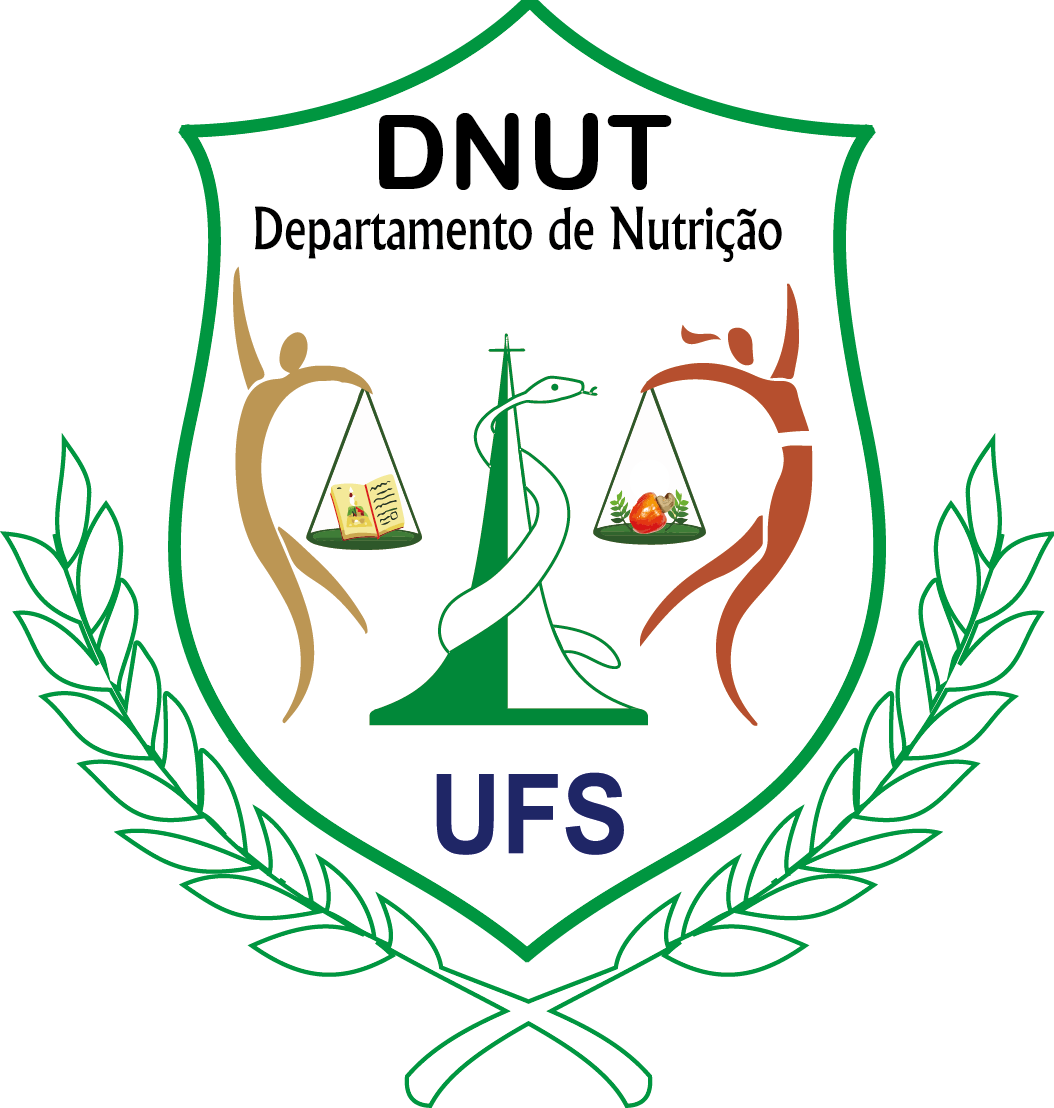 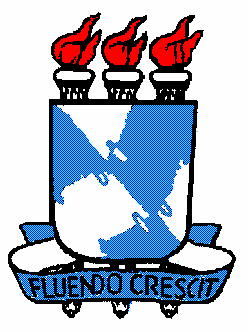 UNIVERSIDADE FEDERAL DE SERGIPECENTRO DE CIÊNCIAS BIOLÓGICAS E DA SAÚDE – CCBSDEPARTAMENTO DE NUTRIÇÃO – DNUTREQUERIMENTO PARA INCLUSÃO DE ALUNOS Eu,__________________________vinculado (a) nesta Universidade sob o n° de matrícula (SIGAA) _________________________ no curso de _______________________________, venho por meio deste requerer inclusão de matrícula na (s) turma (s) abaixo:JUSTIFICATIVA(s):___________________________________________________________________________________________________________________________________________________________________________________________________________________________________________________________________________________________________________________________________________________________________________________São Cristóvão ________/________ de 2022______________________________________________________________Assinatura do (a) Aluno (a)CÓDIGO DISCIPLINA (SIGAA)NOME DISCIPLINATURMA